 MINUTES OF GENERAL MEETING 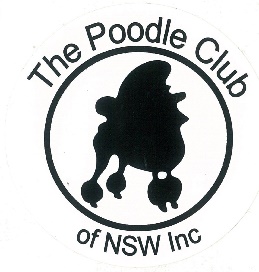 The Poodle Club of NSW IncDate:   15/1/18		Venue:  George Bell Building Castle Hill ShowgroundsThose Present:  K.Wright; G. Stynes McIlrath; A McIlrath: B. Wright, S.Kearnes; T. Mangan, K.Hirae;  B.Monteith; N.Monteith; M & L Boyd, K.Wyers; B. Wenzel;Apologies:  M O’DonnellMeeting Opened By Chairperson At:  8pm.Minutes From Previous Meeting: Accepted as Read Moved A. McIlrath  Sec K.Wright CARRIEDBusiness Arising From Previous Minutes:  MC for National – Malcolm Boyd declined the invitation.  Hugh Gent,Lyn Brown and Rob Zammit were suggested.  Secretary to send EOI’s.Awaiting to hear back from Roslyn Thomas re catalogueBrian York still to be asked re Photography for NationalSandra Mashford accepted invitation to judge July Show.  Accepted Moved K Wright  Sec Tom ManganInternet Banking to be set up by TreasurerCorrespondence Out:Correspondence In:REPORTSPresidents Report:Presidents Report Monday 15 Jan 2018I trust you all had a safe and enjoyable xmas and new year Welcome to our first meeting for 2018 and its going to be a busy year , we have a lot to do this year with conformation shows obedience trials and pet care days and planning our National show in 2019 1 hope we are all enthusiastic to get involved and assistI would like to take this opportunityTo thank Kaye, Bruce, Neil and Angus for their efforts with the Bunning's BBQ's which were very successful.Thanks for your attendance to night and lets all support each other in 2018GailTreasurer’s Report:Treasurer's Report as at 14th January 2018	Sub-Totals	TotalsClub Book of Accounts/BaIance as at Report 20th December 2017Plus Income received to-date:	16,190.76Interest Cheque account0.09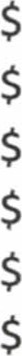 Interest on investment account December6.04Membership80.00•••— BBQ Bunnings sat 30/12/17761.10 BBQ Bunnings sun 31/12/17719.00BBQ Bunnings sat 6/1/18984.15Westpac Bank Statement - Cheque A/c balance @ 14th January 2018	2,610.67Less (-)Outstanding cheques300853 Albion Park Donation	100.00 $	100.00Investment Account	15,211.97Bank Balance as at 14th January 2018	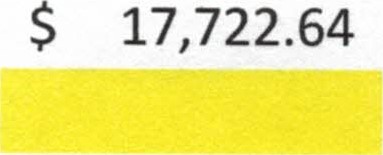 Prepared by Kay Wright - Treasurer, The Poodle Club of NSW Inc.	Page 1Trial Secretary Report:Request for Change of Date for October show to be lodged with Dogs NSW – Secretary to attend.Trial Secretary to email schedule to Secretary for lodgement with Dogs NSWShow Business:Applications for 2019 National International Judge Approval2019 National Show Date & VenueJuly 2018 Change of DateTo be followed up by SecretaryTom discussed information received from BlackhawkeKaren Wyers offered to donate 2 silk scarves as prizes. 1 to be used for the July show and the other for the National.  Thanks to KarenRibbons & Rosettes have been ordered for MarchMeasures may be available from Dogs VicQuotes to be obtained from alternative ribbon suppliersIt was agreed that 2 Obedience & Rally O Trials be held over the weekend of the 2019 National.  Secretary to actionGeneral Business:Gail presented the handout to members last meeting and planning and strategies for the National commenced.  Operational decisions were made in part and this is to be finalized at the next meeting.  Roles and committes were organized, with all being reminded that the club secretary is to be cc’d and informed of all correspondence in and out.Meeting closed by Chairperson at:  10.00pmDateAddresseeSubjectAction22/12/17Malcolm BoydDraft Letter for Niall Blair2/2/18Bunnings DuralConfirming 7/2 not available2/118The Hills Booking notification2/1/18Bunnings McGraths HillOffer & Application for BAR B Ques 7/1/182/1/18Hawkesbury CouncilApplication for Temporary Food Handling Permit for Bunnings5/1/18All MembersNotice of BBQ McGraths Hill14/1/18Karen WyersResponse re request for minutes14/1All MembersNotice of Meeting17/1Roslyn ThomasResponse re Wendy Downing pn FBDateFromSubject2/1/18Bunnings Dural7/1/18 Unavailable2/1/18The HillsInvoice2/1/18Bunnings McGraths HillApplication ofr 7/1/183/1/18T ManganMasterpet Sponsorship4/1The HillsReceipt5/1MembersReplies re Bunnings9/1T ManganBlackhawke Sponsorship9/1Hawkesbury CouncilTemporary Food Permit10/1Bunnings McGraths HillRequest for P & L13/1Karen WyersRequest for Minutes14/1All MembersMeeting ReminderLess Expenditure recorded and paid300857 Hills CouncilB.Monteith Score CradsS.Kearns HonorariumK.Wright HonorariumB.Wright IceK.Wright Food,Drinks ext. For BunningsB.Wright Ezki and IceK.Wright Onions,butter,drinks,breadK.Wright Bread,butter,sausages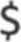 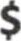 60.0045.00100.00100.0020.00286.3040.0099.55267.652,550.38Less Expenditure recorded and paid300857 Hills CouncilB.Monteith Score CradsS.Kearns HonorariumK.Wright HonorariumB.Wright IceK.Wright Food,Drinks ext. For BunningsB.Wright Ezki and IceK.Wright Onions,butter,drinks,breadK.Wright Bread,butter,sausages1,018.501,018.50Cashbook Balance as at 14th January 201817,722.64